Hej medlemmar!Som vi har väntat och längtat. Nu äntligen är det dags för oss att få vårt efterlängtade mellanridhus och klubbis. Det invändiga rivningsarbetet kommer att starta igång redan 1 april för att sedan 3 maj påbörja det yttre rivningsarbetet. Detta kommer påverka framkomligheten en del så var noga med att hålla er uppdaterade.Som förening vill vi alla vara delaktiga i projekt som detta. Vi söker nu efter medlemmar som kan tänkas vara med i en projektgrupp för hela byggprocessen. Från förberedelser redan nu till slutmål och invigningen av vårt fina nya ridhus och klubbis.Vi hoppas på dig både som ridskoleförälder/elev och privatryttare att bli en del av detta.Maila in ditt intresse till ?Tillsammans blir det allra bäst!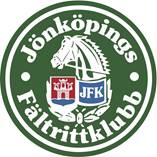 